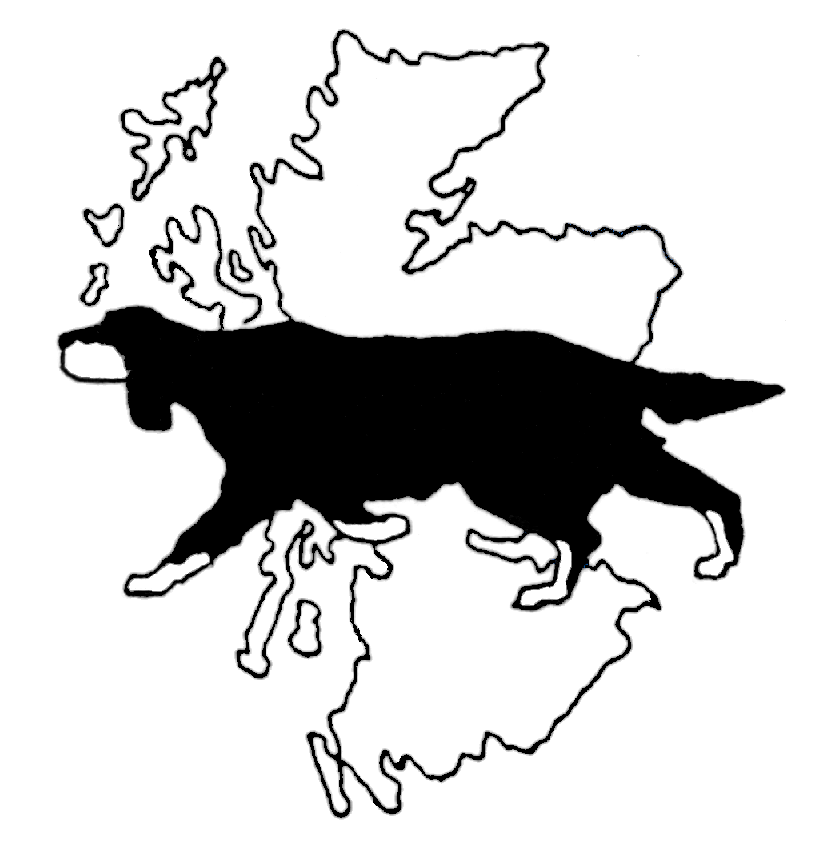 Dear Member,Annual SubscriptionTo ensure your membership is up to date at all times you can, if you wish, complete the form below and send it to YOUR OWN BANK - Not to the Connie Ford.  Single membership is currently £8 per annum and joint £10. This arrangement can be effective from 20--. If you have not already paid your 20-- subscription please amend by deleting "2nd January 20--" and inserting "Now"Yours sincerely,Connie FordMembership Secretary-----------------------------------------------------------------To:			The Manager		----------------------------------------Bank			----------------------------------------BranchPlease pay:	Clydesdale Bank Plc, Laurencekirk Branch, 18 Ann Street, Stonehaven AB39 2EPFor credit of :	The Gordon Setter Club of Scotland	Ref: (GSCS)                                                        Sort Code :   82 - 66 - 06						      Account No:  30035436	The sum of: ---------Pounds, commencing 2 January ----/now and 2nd January annually thereafter.Account to be debited: Account Name: -----------------------------			  Account No:     ---------------------------Date:....................Signed:..........................................................................